                        Consorzio di Bonifica dell’Emilia Centrale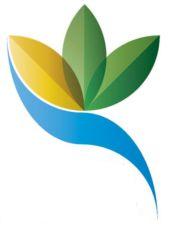               SOCIETA’ PARTECIPATERagione Sociale  G.A.L. Antico Frignano e Appennino Reggiano scarl      Codice fiscale      02232330361Attività Prevalente  Promozione e sviluppo zone montaneMisura della partecipazione  sottoscrizione di una quota del valore di 500 €Durata dell’impegno                        31/12/2050       (data termine durata società)Onere complessivo a qualsiasi titolo gravante sul bilancio del ConsorzioNumero dei rappresentanti dell’amministrazione negli organi di governo e trattamento economico complessivo a ciascuno di essi NessunoRisultati di Bilancio ultimi tre esercizi finanziariIncarichi di Amministratore della società e relativo trattamento economico complessivoDescrizione delle funzioni attribuite e delle attività svolteLa cooperativa si costituisce per l’attuazione dei programmi per lo sviluppo rurale. Lo scopo mutualistico che i soci si propongono si realizza attraverso gestione di sovvenzioni pubbliche e azioni di promozione dello sviluppo dell’area in cui la cooperativa operaCollegamento con i siti istituzionali delle società partecipate nei quali sono pubblicati i dati relativi ai componenti degli organi di indirizzo politico e ai soggetti titolari di incarichi dirigenziali, di collaborazione o consulenza.http://www.galmodenareggio.it/societa-trasparente/201420152016nessunonessunonessuno201420152016+1.78150.943-7.468NominativoCompensoData di nominaData di scadenzaCorreggi Luciano  € 10.000 e rimborso spese 27/07/20153 anniTomei GiandomenicoSolo rimborso spese27/7/20153 anniBontempi FrancoSolo rimborso spese27/07/20153 anniCadegiani AnnaSolo rimborso spese27/07/20153 anniCamurri ValeriaSolo rimborso spese27/07/20153 anniPellegrini MatteoSolo rimborso spese27/07/20153 anniZampini Assuero Solo rimborso spese27/07/20153 anni